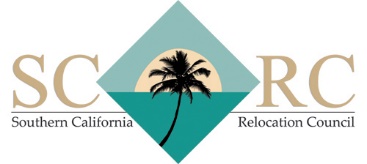 January 2016SCRC Treasurers ~ Role & Responsibilities General Duties Provide Treasurers Report to Executive Board in advance of meetings.Assist with the budgeting costs for upcoming events.Obtain final event budget and upload to QuickBooks.Use Wells Online Bill Payment for check writing and expense reimbursements.Deposit cash and checks post-event at Wells Fargo branches.Maintain Board Financial Records.Reconcile QuickBooks post-events and monthly.Maintain Square account for credit card processing at events.Reconcile Square post-events to QuickBooks.Create monthly and annual Financial Statements.Upload Authorize.net activity to QuickBooks.Create QuickBooks sales invoices at Board member request.Provide QuickBooks Sales Invoice collection information to Board members.Approve QuickBooks expense reports entered by Board members.Assist Membership Chair with registrations at events and meetings as needed.Prepare Annual Board D&O Insurance renewal documents.Prepare Annual Secretary of State Information Return.Prepare Annual Exempt Organization Federal and State tax returns.Insure compliance with statutory reporting & not-for-profit exempt organizational filings.Focus on options to reduce use of paper-based financial documents and transactions.